Bydgoszcz, 1 października 2020 r.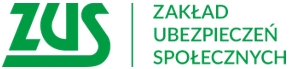 Informacja prasowaZapisz się na bezpłatne webinarium„Platforma Usług Elektronicznych, jako wygodne i bezpłatne narzędzie kontaktu z ZUS" – pod takim tytułem bydgoski oddział ZUS organizuje 8 października o godz. 10.00 bezpłatne webinarium prowadzone online, za pośrednictwem Cisco Webex Meeting. Szkolenie adresowane jest zarówno do osób, które mają już profil PUE, ale nie wiedzą, jak z niego korzystać, jak i również do osób, które jeszcze go nie założyły. Podczas webinarium będzie można dowiedzieć się m.in. : jak założyć PUE i jak je obsługiwać, a także, jakie wnioski i dokumenty można przekazać poprzez PUE do ZUS. - informuje Krystyna Michałek, rzecznik regionalny ZUS województwa kujawsko-pomorskiego.Dzięki Platformie Usług Elektronicznych większość spraw w ZUS można załatwić przez internet bez wychodzenia z domu, także poza godzinami działania urzędu. Przekonuje się o tym coraz więcej osób. 
W ostatnich miesiącach liczba użytkowników PUE gwałtownie wzrosła i mamy ich już ok. 5,6 mln. – dodaje rzeczniczka.Zgłoszenia do udziału w webinarium przyjmowane są do 6 października mailowo, pod adresem katarzyna.robakowska@zus.pl. W zgłoszeniu należy podać adres e-mail, na który wysłane zostanie zaproszenie z linkiem do spotkania, datę i temat webinarium, liczbę uczestników (imiona i nazwiska), a także numer telefonu do kontaktu. Krystyna MichałekRzecznik Regionalny ZUSWojewództwa Kujawsko-Pomorskiego